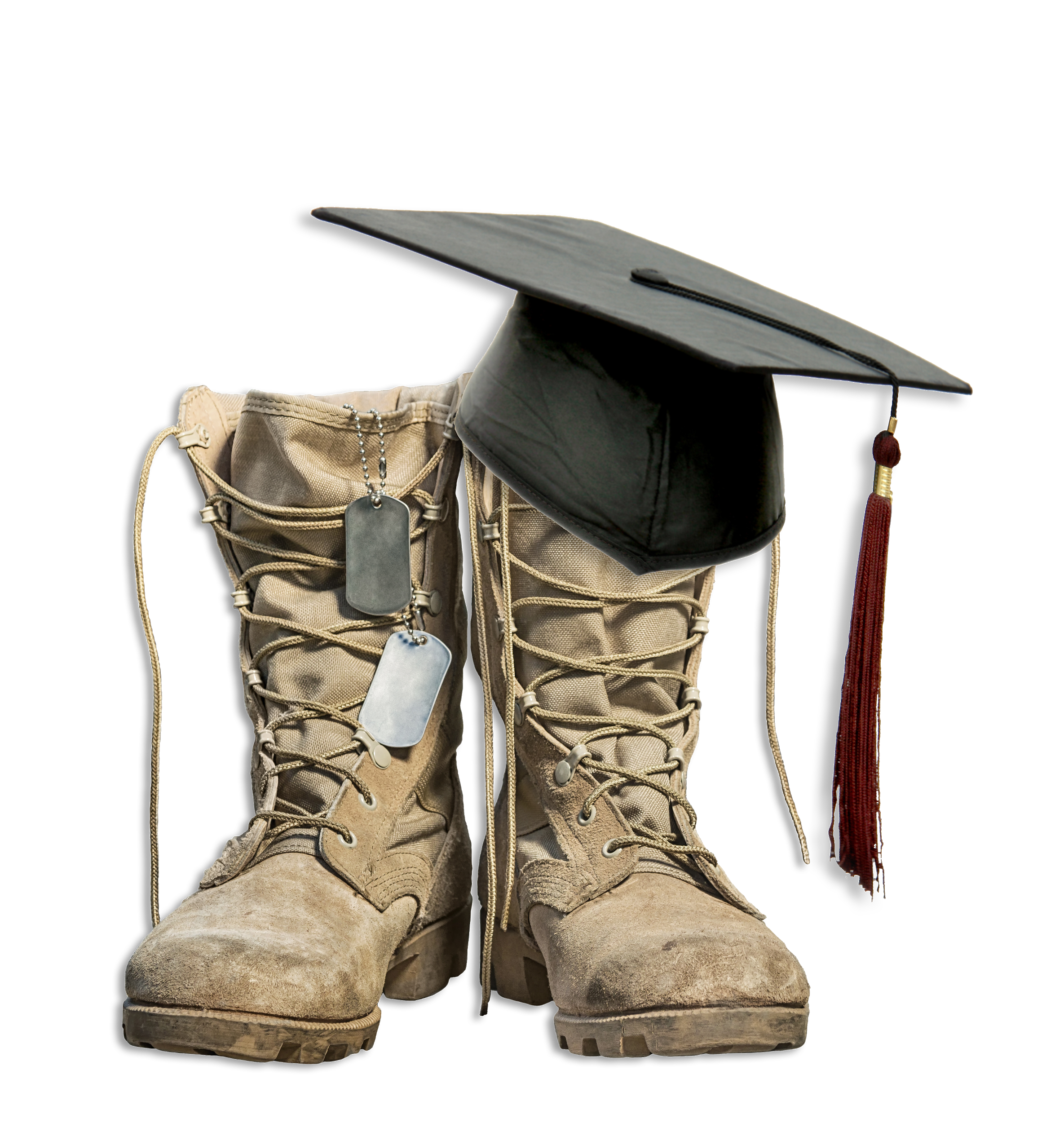 Our Children’s Children College Boot Campalbanynavarre@graduate.orgwww.ourchildrenschildrenllc.com$200 Scholarship EligibilityMust be a Our Children’s Children (OCC) student for six consecutive months or more.Must have a GPA of 2.5 or higher.Must be in 11th grade, 12 grade, or collegeMust write an essay on why you qualify for OCC Scholarship and email it to the email above, subject line OCC Scholarship. Must see last report card. It can be emailed to the email above.Student Info. First Name:____________________ M.I_____  Last Name:_____________________            School Name:_____________________________________________Grade Level___________  Age:______  Gender:________  Birthday:(mm/dd/yyyy):_________Race: (Please Circle One)         American Indian/Alaska Native		Hispanic/Lationo         Asian					Native Hawaiian/other Pacific Islander         Black/African American		White         Other					Prefer not to answerDue DatesDeadline March 3 11:59pmResults July 3Good Luck “When you see one teach one”